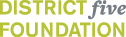 Grant ApplicationFaculty/Staff/Community ProgramsDate:APPLICANT INFORMATIONName(s) of Applicant(s):School(s) to be Served:Department(s)/Grade(s):Contact Information:	Address:	Phone:	Email:PROJECT INFORMATIONProject/Program Title:Amount Requested: (not to exceed $5,000)Number of Students/Teachers/Community Members to be served:Which Foundation priority does your project fall under? (Please choose one or more)	___ Healthy Initiatives	___ Basic Needs	___ District Unity	___ Instructional Support for Students	___ Instructional Support for TeachersProject Goals & Objectives:Project/Program Description: (750 Word Max)How will you evaluate project success? (250 Word Max)Is this a first-time project?Has this project been implemented elsewhere in School District Five? If so, where and when?Is this a one-time or recurring project?Is this project in partnership with other individuals/organizations? Please explain.Do you have other sources of funding? Please list names and amounts.How will you acknowledge the District Five Foundation’s support? (i.e. marketing, PR, etc.)Please include the following with this grant application:	___ Project Timeline	___ Project BudgetSignature of Applicant(s): _________________________________________		Date: _________________________Signature of Principal or District supervisor (if School District Five employee):__________________________________________		Date: _________________________